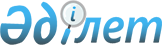 Еуразиялық экономикалық одақтың сыртқы экономикалық қызметінің Бірыңғай тауар номенклатурасына сәйкес моторлы көлік құралдарының ауа баптау жүйесіне арналған конденсаторлар мен буландырғыштарды сыныптау туралыЕуразиялық экономикалық комиссия Алқасының 2017 жылғы 28 ақпандағы № 28 шешімі
      Кеден одағының Кеден кодексі 52-бабының 7-тармағына сәйкес Еуразиялық экономикалық комиссия Алқасы шешті:
      1. Моторлы көлік құралдарының салондарында температура мен ауа ылғалдығының қажетті параметрлерін ұстап тұру үшін пайдаланылатын, ауа баптау жүйесі құрамында қолдануға арналып қойылған конденсаторлар мен буландырғыштар Сыртқы экономикалық қызметтің тауар номенклатурасына Түсіндірмелердің 1-негізгі қағидасына сәйкес Еуразиялық экономикалық одақтың сыртқы экономикалық қызметінің Бірыңғай тауар номенклатурасының 8415 тауар позициясында сыныпталады.
      2. Осы Шешім ресми жарияланған күнінен бастап күнтізбелік 30 күн өткен соң күшіне енеді.
					© 2012. Қазақстан Республикасы Әділет министрлігінің «Қазақстан Республикасының Заңнама және құқықтық ақпарат институты» ШЖҚ РМК
				
      Еуразиялық экономикалық комиссияАлқасының Төрағасы 

Т. Саркисян
